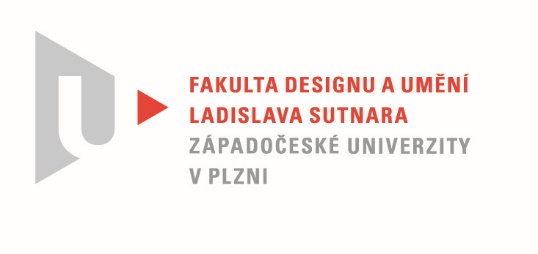 Protokol o hodnoceníkvalifikační práce Název bakalářské práce: Interaktivní uvolňovací cvikyPráci předložil student: KALINOVÁDenisaStudijní obor a specializace:Multimediální design, specializace Animovaná a interaktivní tvorbaHodnocení vedoucího prácePráci hodnotil: prof. akad. mal. Jiří BartaCíl práceCíl bakalářské práce - iunteraktivní sešit s uvolňovacími cviky ruky pro děti prvních tříd základních škol – byl splněn. Kvalita výstupu odpovídá obvyklým požadavkům kladeným na tento typ kvalifikační práce.Stručný komentář hodnotiteleInteraktivní sešit Denisy Kalinové je nejenom cennou pomůckou pro pedagogy, ale především zábavnou hrou pro děti prvních tříd. Kaligrafické tahy, linky a křivky, které jsou základem grafomotorického cvičení prvňáčků, autorka kombinuje s animovanou cestou rakety na Měsíc nebo s interaktivními kresebnými úkoly (hledání klíče, kreslení mraků, dráhy planet…), které nenudí a motivují děti se sešitem pracovat.  Dobrou volbou je i jednoduchý a přehledný vizuální styl, který je dobře čitelný i v malém měřítku displeje mobilního telefonu. Práce vychází z reálných potřeb a zkušeností pedagogů, je po technické stránce funkční a jako pomůcka pro základní školy jistě dobře poslouží a rozšíří řadu moderních výukových prostředků.Cennou devizou této bakalářské práce je nejenom aktuální technologie - interaktivní animace tištěných ilustrací pomocí mobilního telefonu - ale i možnost komerčního využití projektu.  Bonusem realizovaného interaktivního sešitu, je i kolekce propagačních materiálů – samolepky a plakát.   Vyjádření o plagiátorstvíPráce je čistě autorská a není plagiátem.4. Navrhovaná známka a případný komentářVýborněDatum:  9. 5. 2021 					prof. akad. mal. Jiří BartaTisk oboustranný